HƯỚNG DẪN SOẠN BÀI TẬP ĐỌC LỚP 3CÔ GIÁO TÍ HONCâu 1 (trang 18 sgk Tiếng Việt 3): Các bạn nhỏ trong bài chơi trò chơi gì ?Đáp Án:Các bạn trong bài chơi trò lớp học : Bé làm cô giáo giảng bài, ba đứa em làm học sinh ngồi học.Câu 2 (trang 18 sgk Tiếng Việt 3): Những cử chỉ nào của "cô giáo" Bé làm em thích thú ?Đáp Án:Những cử chỉ sau đây của "cô giáo" Bé làm em thích thú: "Bé kẹp lại tóc, thả ống quần xuống, lấy cái nón của má đội lên đầu. Nó cố bắt chước dáng đi khoan thai của cô giáo khi cô bước vào lớp... Bé treo nón, mặt tỉnh khô, bẻ một nhánh trâm bầu làm thước... Bé đưa mắt nhìn đám học trò, tay cầm nhánh trâm bầu nhịp nhịp trên tấm bảng."Câu 3 (trang 18 sgk Tiếng Việt 3): Tìm những hình ảnh ngộ nghĩnh đáng yêu của đám học trò.Đáp Án:Sau đây là những hình ảnh ngộ nghĩnh đáng yêu của đám học trò.. Đám học trò đứng dậy, khúc khích cười chào cô... thằng Hiển ngọng líu... Cái Anh hai má núng nính ngồi gọn tròn như củ khoai, bao giờ cũng giành phần đọc xong trước... Cái Thanh mở to đôi mắt hiền dịu nhìn tấm bảng, vừa đọc vừa mân mê mớ tóc mai."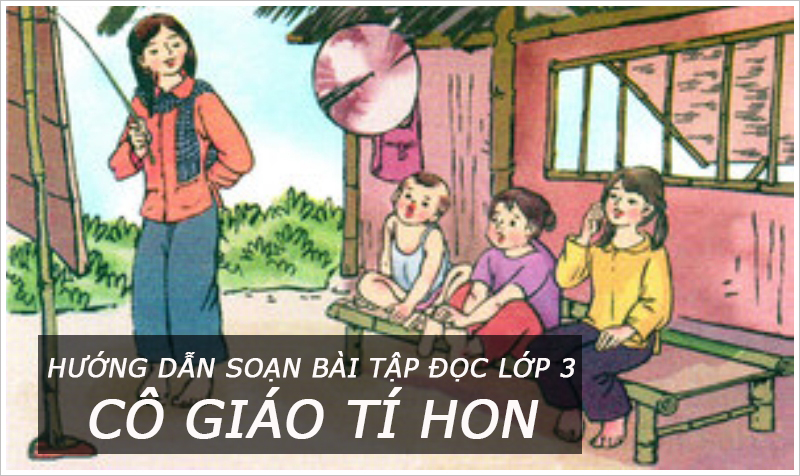 